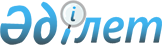 С.М.Бүркітбаевты Қазақстан Республикасының Көлік және коммуникациялар министрі етіп тағайындау туралыҚазақстан Республикасы Президентінің 1998 жылғы 14 қыркүйектегі N 4063 Жарлығы

      Серік Мінуарұлы Бүркітбаев Қазақстан Республикасының Көлік және коммуникациялар министрі болып тағайындалсын.        Қазақстан Республикасының 

      Президенті 
					© 2012. Қазақстан Республикасы Әділет министрлігінің «Қазақстан Республикасының Заңнама және құқықтық ақпарат институты» ШЖҚ РМК
				